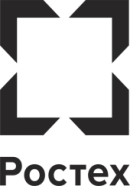 На основании ст.437, 438 Гражданского кодекса Российской Федерации присоединяюсь к Правилам, прошу предоставить доступ в «Зенит ЛКИ» в части предоставления информации по лицевым счетам, открытым для учета ценных бумаг в реестрах акционерных обществ, ведение которых осуществляет АО «РТ-Регистратор» с возможностью электронного голосования на собрании акционеров**.Настоящим выражено согласие, что:Акционер (Инвестор) в лице Пользователя ознакомлены с условиями Правил доступа и использования Сервиса Зенит ЛКИ, принимают условия данных правил и обязуется их выполнять. Акционер (Инвестор) гарантирует и принимает на себя ответственность за выполнение Пользователем вышеуказанных Правил.Акционер (Инвестор) в лице Пользователя просит выдать Логин для входа в «Зенит ЛКИ». Обязуется не разглашать и не передавать третьим лицам данные для доступа в «Зенит ЛКИ»;Подписывая настоящее заявление, Акционер (Инвестор) и Пользователь выражают согласие на использование простой электронной подписи в соответствии с Правилами, и признают равнозначность электронных документов, подписанных простой электронной подписью в соответствии с Правилами, документам на бумажном носителе подписанных собственноручной подписью Пользователя и заверенным печатью Акционера (Инвестора).Подписывая настоящее заявление, Акционер (Инвестор) и Пользователь дают согласие на обработку персональных данных АО «РТ-Регистратор» (119049, город Москва, Донская ул., д.13, эт 1а, пом XII, ком 11) и третьими лицами для целей использования Акционером (Инвестором) и Пользователем Зенит ЛКИ или соблюдения требований законодательства РФ, а также достаточность мер, предпринимаемых АО «РТ-Регистратор» и третьими лицами в целях обработки их персональных данных.Акционер (Инвестор) и Пользователь ознакомились с порядком дистанционного участия в общем собрании акционеров с возможностью регистрироваться для участия в общем собрании акционеров без присутствия в месте проведения собрания и голосования на общем собрании акционеров путем заполнения электронной формы бюллетеней.Подписывая настоящее заявление, Пользователь обязуется в случае изменений своих данных, указанных в настоящем заявлении, информировать АО «РТ-Регистратор» об этих изменениях в порядке, установленном Правилами использования простой электронной подписи при электронном взаимодействии с АО «РТ-Регистратор».Подписывая настоящее заявление, Акционер (Инвестор) и Пользователь гарантируют, что к информации, опубликованной АО «РТ-Регистратор» на страницах Зенит ЛКИ, будут допущены только уполномоченный представитель Акционера (Инвестора), указанный в настоящем заявлении.Акционерное общество «РТ-Регистратор»  www.rtreg.ruЗАЯВЛЕНИЕ на предоставление доступа к Сервису Зенит ЛКИ (для юридических лиц)Акционерное общество «РТ-Регистратор»  www.rtreg.ruЗАЯВЛЕНИЕ на предоставление доступа к Сервису Зенит ЛКИ (для юридических лиц)Акционерное общество «РТ-Регистратор»  www.rtreg.ruЗАЯВЛЕНИЕ на предоставление доступа к Сервису Зенит ЛКИ (для юридических лиц)Акционерное общество «РТ-Регистратор»  www.rtreg.ruЗАЯВЛЕНИЕ на предоставление доступа к Сервису Зенит ЛКИ (для юридических лиц)Акционерное общество «РТ-Регистратор»  www.rtreg.ruЗАЯВЛЕНИЕ на предоставление доступа к Сервису Зенит ЛКИ (для юридических лиц)Акционерное общество «РТ-Регистратор»  www.rtreg.ruЗАЯВЛЕНИЕ на предоставление доступа к Сервису Зенит ЛКИ (для юридических лиц)Акционерное общество «РТ-Регистратор»  www.rtreg.ruЗАЯВЛЕНИЕ на предоставление доступа к Сервису Зенит ЛКИ (для юридических лиц)Акционерное общество «РТ-Регистратор»  www.rtreg.ruЗАЯВЛЕНИЕ на предоставление доступа к Сервису Зенит ЛКИ (для юридических лиц) Трансфер-агент: ____________________________________________Вх. № _____________________________________дата, ФИО, должность, подпись Трансфер-агент: ____________________________________________Вх. № _____________________________________дата, ФИО, должность, подпись Трансфер-агент: ____________________________________________Вх. № _____________________________________дата, ФИО, должность, подписьРегистратор: Вх. № _____________________________________________________________________________дата, ФИО, должность, подписьРегистратор: Вх. № _____________________________________________________________________________дата, ФИО, должность, подписьРегистратор: Вх. № _____________________________________________________________________________дата, ФИО, должность, подписьРегистратор: Вх. № _____________________________________________________________________________дата, ФИО, должность, подписьИсполнение: __________________________________________________________________________дата, ФИО, должность, подписьИсполнение: __________________________________________________________________________дата, ФИО, должность, подписьЦель заявки:  зарегистрировать в «Зенит ЛКИ»      внести изменения в «Зенит ЛКИ»    добавление пользователяЦель заявки:  зарегистрировать в «Зенит ЛКИ»      внести изменения в «Зенит ЛКИ»    добавление пользователяЦель заявки:  зарегистрировать в «Зенит ЛКИ»      внести изменения в «Зенит ЛКИ»    добавление пользователяЦель заявки:  зарегистрировать в «Зенит ЛКИ»      внести изменения в «Зенит ЛКИ»    добавление пользователяЦель заявки:  зарегистрировать в «Зенит ЛКИ»      внести изменения в «Зенит ЛКИ»    добавление пользователяЦель заявки:  зарегистрировать в «Зенит ЛКИ»      внести изменения в «Зенит ЛКИ»    добавление пользователяЦель заявки:  зарегистрировать в «Зенит ЛКИ»      внести изменения в «Зенит ЛКИ»    добавление пользователяЦель заявки:  зарегистрировать в «Зенит ЛКИ»      внести изменения в «Зенит ЛКИ»    добавление пользователяЦель заявки:  зарегистрировать в «Зенит ЛКИ»      внести изменения в «Зенит ЛКИ»    добавление пользователяПолное наименование:Полное наименование:ОГРН:ОГРН:Дата присвоения:Дата присвоения: Руководитель                                                     Уполномоченный представитель* Руководитель                                                     Уполномоченный представитель* Руководитель                                                     Уполномоченный представитель* Руководитель                                                     Уполномоченный представитель* Руководитель                                                     Уполномоченный представитель* Руководитель                                                     Уполномоченный представитель* Руководитель                                                     Уполномоченный представитель* Руководитель                                                     Уполномоченный представитель* Руководитель                                                     Уполномоченный представитель*просит АО «РТ-Регистратор» предоставить доступ в Зенит ЛКИ в качестве пользователя следующему уполномоченному лицу:просит АО «РТ-Регистратор» предоставить доступ в Зенит ЛКИ в качестве пользователя следующему уполномоченному лицу:просит АО «РТ-Регистратор» предоставить доступ в Зенит ЛКИ в качестве пользователя следующему уполномоченному лицу:просит АО «РТ-Регистратор» предоставить доступ в Зенит ЛКИ в качестве пользователя следующему уполномоченному лицу:просит АО «РТ-Регистратор» предоставить доступ в Зенит ЛКИ в качестве пользователя следующему уполномоченному лицу:просит АО «РТ-Регистратор» предоставить доступ в Зенит ЛКИ в качестве пользователя следующему уполномоченному лицу:просит АО «РТ-Регистратор» предоставить доступ в Зенит ЛКИ в качестве пользователя следующему уполномоченному лицу:просит АО «РТ-Регистратор» предоставить доступ в Зенит ЛКИ в качестве пользователя следующему уполномоченному лицу:просит АО «РТ-Регистратор» предоставить доступ в Зенит ЛКИ в качестве пользователя следующему уполномоченному лицу:ФИО:Вид документа, удостоверяющего личность:Вид документа, удостоверяющего личность:Вид документа, удостоверяющего личность:Вид документа, удостоверяющего личность:Серия, номер документа:Серия, номер документа:Серия, номер документа:Серия, номер документа:Серия, номер документа:Серия, номер документа:Дата выдачи:Дата выдачи:Дата выдачи:Кем выдан:Кем выдан:Кем выдан:Кем выдан:Кем выдан:Кем выдан:Кем выдан:Кем выдан:Кем выдан:Наименование документа, подтверждающего наличие полномочий: __________________________________________________________Номер_______________________________ срок полномочий (с/по):____________________________________________________________________Наименование документа, подтверждающего наличие полномочий: __________________________________________________________Номер_______________________________ срок полномочий (с/по):____________________________________________________________________Наименование документа, подтверждающего наличие полномочий: __________________________________________________________Номер_______________________________ срок полномочий (с/по):____________________________________________________________________Наименование документа, подтверждающего наличие полномочий: __________________________________________________________Номер_______________________________ срок полномочий (с/по):____________________________________________________________________Наименование документа, подтверждающего наличие полномочий: __________________________________________________________Номер_______________________________ срок полномочий (с/по):____________________________________________________________________Наименование документа, подтверждающего наличие полномочий: __________________________________________________________Номер_______________________________ срок полномочий (с/по):____________________________________________________________________Наименование документа, подтверждающего наличие полномочий: __________________________________________________________Номер_______________________________ срок полномочий (с/по):____________________________________________________________________Наименование документа, подтверждающего наличие полномочий: __________________________________________________________Номер_______________________________ срок полномочий (с/по):____________________________________________________________________Наименование документа, подтверждающего наличие полномочий: __________________________________________________________Номер_______________________________ срок полномочий (с/по):____________________________________________________________________Контактный номер телефона (мобильный):Контактный номер телефона (мобильный):Контактный номер телефона (мобильный):Контактный номер телефона (мобильный):Контактный номер телефона (мобильный):Электронная почта (используется как Логин):Электронная почта (используется как Логин):Электронная почта (используется как Логин):Электронная почта (используется как Логин):Электронная почта (используется как Логин):Кодовое словоКодовое словоКодовое словоКодовое словоКодовое словоДата: _______________________	Подпись: _________________________________________/____________________________________(руководителя или представителя юридического лица)м.п. 